01-111 "Пожарный Автодоровец" автонасос-линейка с насосом Д-20 1400 л/мин на шасси АМО-4 4х2, рукава 62.5 мм 1х160 м и 2х80 м, боевой расчёт 2+10, вода 340 л, полный вес 5.5 тн, АМО-3 60 лс, 50 км/час, завод №6 ВАТО  Москва 1931-33 г.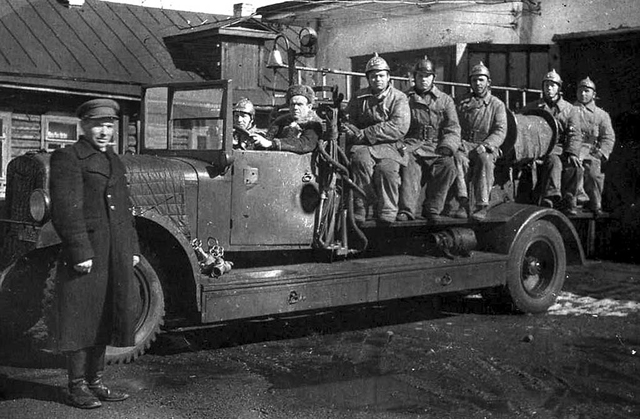  В 1931 году, параллельно с АМО-2 и АМО-3 налаживается выпуск автобусных шасси «АМО-4» с удлиненной с 3810 до 4420 мм колесной базой, которое также поставляются для пожарных автомобилей. В этом же году Миусский авторемонтный завод №6 ВАТО (с 1932 г. ГУТАП) в г. Москве спроектировал и начал выпуск пожарных автонасосов на этом шасси - линеек на 12 бойцов, названных общественностью завода в честь пожарного бюро ЦС Автодора «Пожарный автодоровец». Эти автомобили выпускались с открытой или закрытой кабиной для водителя и командира. Автонасос стал одной из первых полностью советских пожарных машин на шасси грузовика. В задней части шасси установлен центробежный пожарный насос Д-20, сконструированный заводом № 6 впервые в СССР и способный перекачивать 1400 литров воды минуту при общей манометрической высоте 80 м. Насос закрыт сверху кузовом, с боков - дверцами, а сзади - отстегивающимся фартуком. Он приводился от вала отбора мощности, соединявшего хвостовики сцепления и раздаточной коробки, расположенной в задней части кабины. Над насосом внутри надстройки помещался бак первой помощи и для заливки насоса с 360 литрами воды. В задней части устанавливалась надстройка из дерева, с каждого борта которой делались сиденья для пяти пожарных и 2 катушки с выкидными рукавами 62,5 мм - каждая по 80 метров. Еще одна катушка с рукавом 62,5 мм длиной 160 метров подвешивалась сзади у насоса. Пожарные рукава и лестницы крепились над надстройкой, а в её ящики укладывалось пожарное оборудование. В нишах подножек клали лопаты, ломы, багры и прочее. С правой стороны у кабины крепились колокол и два огнетушителя, с левой - пожарная колонка. С 1934 эту модель сменил автонасос на специальном шасси для пожарных машин - ЗиС-11, впоследствии получивший наименование ПМЗ-1.В 1932 г. (5-летие общества Автодор) завод №6 выпустил первую серии пожарных  автомобилей облегченного типа для пожарной охраны колхозов, совхозов и небольших городов на шасси ГАЗ-АА. Этим машинам общественность завода присвоила имя «Пятилетия Автодора», далее ПМГ-1Спецификация  деталей автонасоса «Пожарный автодоровец»  АМО-4 1 октября 1931 года вместе с окончанием реконструкции завод АМО был переименован в 1-й Московский автозавод имени Сталина «ЗиС», а в ночь с 20 на 21 октября был собран первый среднетоннажный грузовой автомобиль «АМО-3». 25 октября из ворот завода вышла первая партия из 27 машин АМО-3. В это же время у шасси АМО-3 появился длиннобазный вариант для пожарных машин и автобусов, который получил обозначение АМО-4. Новые автомобили пока еще незначительно отличалась от АМО-2. Главное отличие «АМО-3» от своего предшественника заключалось в том, что его собирали в основном из отечественных комплектующих. Здесь нельзя также не вспомнить, что основная заслуга по доработке «Автокара» (так водители называли АМО-2), усовершенствовании и последующем его преобразовании в ЗиС-5 принадлежит талантливому инженеру и конструктору Евгению Ивановичу Важинскому. Грузовые автомобили АМО-2 и АМО-3 успешно эксплуатировались в 30-х, 40-х и даже 50-х годах прошлого века в самых разных уголках СССР. Такие машины можно было встретить по всему Союзу и в конце 1930-х годов, и после войны. Выпуск автомобилей АМО-3 прекратили в 1933 году. За все время производства с 1931 по 1933 было изготовлено 34969 автомобилей АМО-3 и его модификаций. В 1931 году – 770, в 1932-м – 14583 и в 1933-м – 19616. В конце 1933 года вместо АМО-3 с конвейера начал сходить модернизированный грузовик ЗиС-5. Его ключевые отличия заключались в повышенной до 3 тонн грузоподъемности и увеличенной до 73 сил мощности двигателя. В то же время, конструкция тормозов подверглась упрощению: в реалиях того времени пришлось отказаться от передовой гидравлики в пользу простого механического привода. В 1934 г. началось массовое производство и 3-осных автомобилей ЗиС-6. Модификации   АМО-4 - Специальное шасси с увеличенной базой до 4420 миллиметров для постройки автобусов и пожарных машин.    АМО-5 - Предсерийный прототип будущего ЗиС-5 с двигателем увеличенного объема до 5,55 литров и мощностью 73 лошадиные силы    АМО-6 - Трёхосная модификация, предсерийный прототип будущего ЗиС-6    АМО-7 - седельный тягач на базе АМО-3 с укороченной до 2920 мм базой. Оснащался опытным дизельным двигателем НАТИ-М-12 мощностью 70 лошадиных сил.    Газогенераторный АМО-3 - Разработанная в 1932 году по проекту профессора Ветчинкина Н.С. модификация автомобиля, особенностью которой являлась работа на дровах.Технические характеристики№№ ц/пНаименование группы1Кузов2Крепление кузова и лестниц3Ящик-подножка и крепление4Передаточная коробка5Турбонасос6Карданный вал7Охлаждение мотора8Управление мотором и насосом9Колокол10 .Установка пеногенератора11Крылья крепления12Приемная сетка13Крепление огнетушителя14Крепление Стендера15Бак и установка16Приемный и выкидной трубопровод17Поручни задние и боковые18Крепление турбонасоса и задней катушки19Боковая катушка 2 по 80 м20Задняя катушка 160 м21Торпедо22Крепление запасного колеса23Задняя приступка и верхняя подножка24Задняя кулиса25Крепление приемной сетки, факела и брандспойта26Пеногенератор автонасос на шасси АМО-4 технические характеристикиавтонасос на шасси АМО-4 технические характеристикиГоды производства:1931-33 г. КомпоновкаПереднемоторная, заднеприводнаяКлассПожарный автомобильКоличество мест для расчета10 + 2Колесная формула4 х 2Длина7500 мм.Ширина2300 мм.Высота2330 мм.Колесная база4420 мм.Радиус разворота9,6 м.Масса в боевой готовности6000 кг. Клиренс под передним мостом310 мм. Клиренс под задним мостом270 мм. Характеристики пожаротушенияХарактеристики пожаротушенияНаибольшее давление насоса14 кг/см 2Производительность насоса1400 л/минВыкидные рукава на боковых катушках 2 х 80 мВыкидные рукава на задней катушке160 мДвигатель Двигатель МаркаАМО-3Типкарбюраторный, 4-тактный, 6-цилиндровыйЧисло цилиндров6Число клапанов/расположение12 / нижнеклапанноеДиаметр цилиндров101,6Ход поршня114,3Рабочий объём4882 см 3Степень сжатия4,2 Мощность 60 л.с.  Максимальный крутящий момент28,5 Н.м при 1100 об/мин.Частота вращения коленвала 2400 об./минРасход топлива30 л / 100 км.ОхлаждениеЖидкостноеКППМеханическая 4-х ступенчатаяЁмкость топливного бака60 л.Максимальная скорость50 км/ч.ПодвескаЗависимая рессорнаяШины34 / 7 дюймовКомпоновкаПереднемоторная, заднеприводнаяКолесная формула4х2Количество мест2Габариты, ммГабариты, ммДлина5950Ширина2140Высота2260Колесная база4420Клиренс260Снаряженная масса, кг2840Грузоподъемность, кг2500ДвигательДвигательМодельАМО-3ТипБензиновыйКоличество цилиндров6Объем, см34 882Мощность, л.с.66Коробка передачМеханическая, 4-ступенчатая Расход топлива, л/100кмРасход топлива, л/100кмСмешанный33Объем топливного бака, лМаксимальная скорость автомобиля  6050 км/час